  Hoja de Trabajo de Préstamos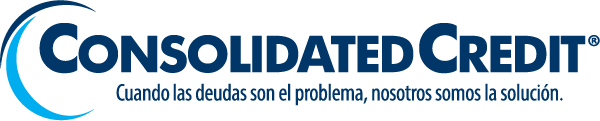 Nombre del prestamistaTipo de deuda (préstamo estudiantil, hipoteca, auto, personal)Saldo actualAPRPago mensual actualNúmero de pagos restantesEstado de la deuda (al día, retrasada, en colección)